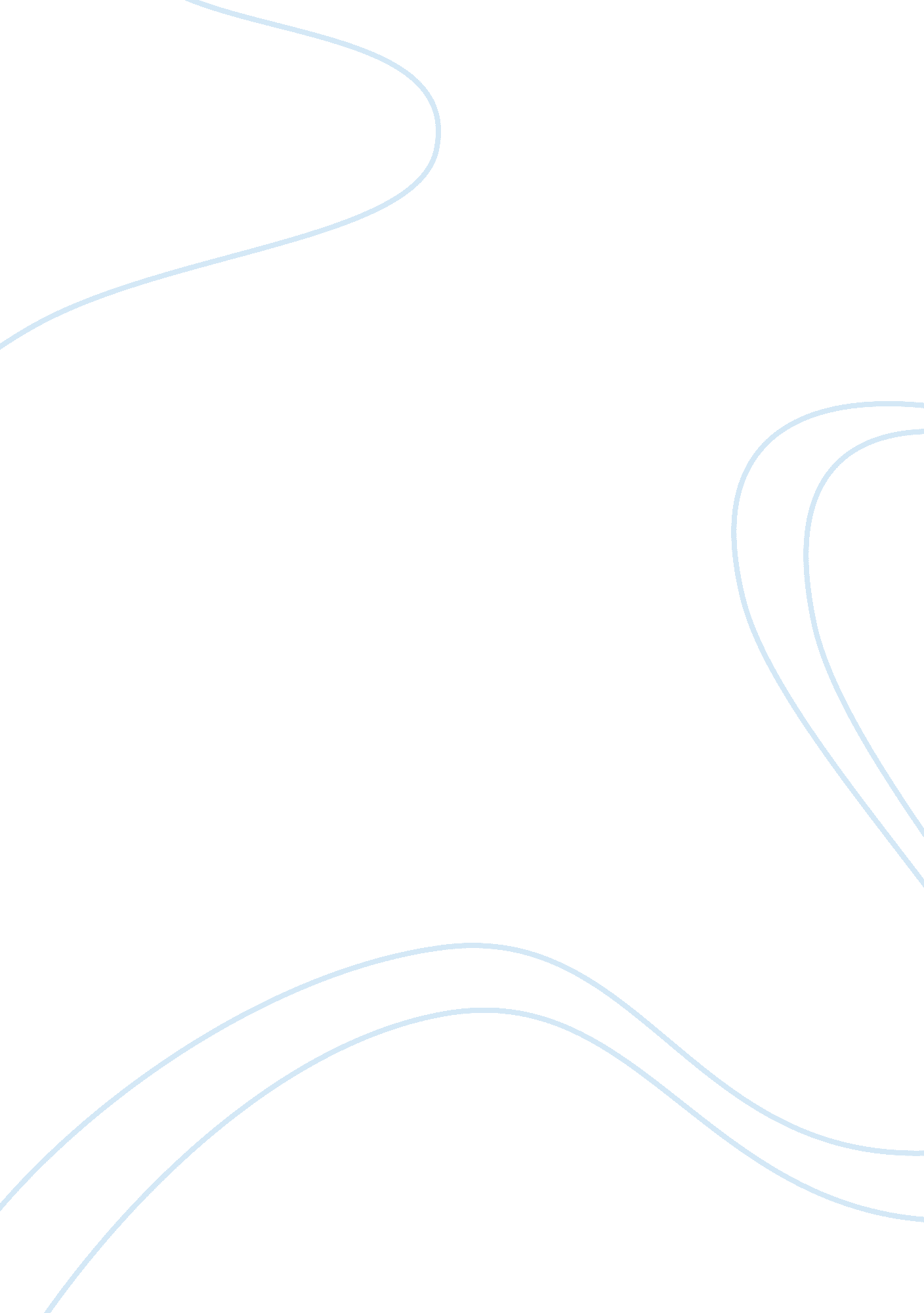 Permissive state of emt: the role of immune cell compartmentHealth & Medicine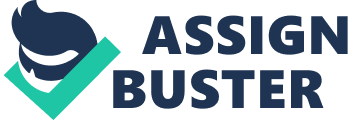 Introduction The importance of the tumor microenvironment in relation to tumor progression and metastatization was first highlighted in 1889 by S. Paget when he proposed the “ seed and soil theory” to explain the process of distant organs colonization by the primary tumors ( 1 ). Although the theory was formulated to explain the preferential migration of certain tumors toward specific organs, it has given the foundation for a better characterization of tumor microenvironment (TME), including its interaction with tumor cells, its tumor grow promoting role and its role in chemotherapy response. At the primary site the TME components play a crucial role in sustaining and facilitating tumor transformation and growth; at the metastatic site TME components play a crucial role in creating a favorable environment for the tumor cells, allowing them to re-initiate tumor growth and establish a new tumor. In both cases normal components of the TME undergo to a series of biochemical and molecular changes creating a “ permissive state” sustaining tumor survival ( 2 ). In the following sections, we will highlight some of the changes affecting the TME that occurs during EMT progression, mainly addressing the immune-inflammatory cells component. We will give a brief review of the interplay between the cellular components of the adaptive immune response (T helper cells, also known as CD4+ T cells and cytotoxic T cells, also known as CD8+ T cells) during tumor progression. In particular, we will illustrate how at the tumor site CD4+ and CD8+ T cells, via production of key inflammatory cytokines, exert an active role in supporting inflammation and mediating tumor progression and escape. TME Inflammatory Components and Their Relevance in EMT Defined by Hanahan and Weinberg, in their revised hallmark of cancer ( 3 ), as one of the two enabling characteristics of cancer, inflammation can contribute to tumor growth and progression by supplying the TME with bioactive molecules that induce EMT, among other changes. In vitro studies conducted on epithelial cancer cells have shown that when cancer cell lines of different origin are incubated with either supernatants derived from a mixed lymphocyte population, or a mix of inflammatory cytokines (TGF-β, IFN-γ, TNF-α) they undergo through a series of changes typical of the EMT, namely remarkable enhancement of snail1 and snail2 genes transcription and down-regulation of E-cadherin expression, accompanied by an up-regulation of Vimentin. This and other studies have proven that inflammation is a process tightly associated with the EMT process ( 4 , 5 ). The tight relationship between inflammation and EMT has been extensively revised elsewhere ( 6 – 11 ). For instance, it has been well-established that several inflammatory cytokines are the main culprits in inducing EMT: IL-6, produced by tumor cells, TAMs, and T cells, via the activation of the IL-6/STAT3 pathway; IL-8, produced by cancer cells, endothelial cells, and CAF, acting in a paracrine and autocrine manner facilitates the acquisition of a mesenchymal phenotype; TNF-α, produced by cells of the innate immune system, including activated macrophages, T lymphocytes, and NK cells, via induction of stemness in cancer cells ( 12 ); and, most importantly, TGF-β, via up-regulation of Snail transcription factor in macrophages and induction of their polarization toward an M2-like phenotype ( 13 ). Besides stromal cells (such as mesenchymal and fibroblasts), cells of the innate immune system (natural killer cells, neutrophils, myeloid-derived suppressor cells, dendritic cells, mast cells, and macrophages) as well as cells of the adaptive immune cells (T and B lymphocytes) populate the TME. Several studies performed in different type of tumors, including breast, ovarian, pancreatic, melanoma, and hepatocellular carcinomas have shown that as the EMT progress a shift from an immune profile enriched with neutrophil cells to an immune profile enriched with macrophages is observed. Gene expression studies have shown that in tumor with a mesenchymal signature (enriched with EMT-related gene signature) a decrease in the number of tumor infiltrating lymphocytes (TILs), accompanied by an increased expression of immunosuppressive cytokines (e. g., TGF-β and IL-10) and inhibitory immune check point molecules (CTL4, T-cell immunoglobulin, and TIM-3) is often observed ( 14 ). Additionally, a critical study performed on just under 2000 different tumors highlighted a strong correlation between EMT and markers identifying inhibited or exhausted immune responses ( 15 ). These observations suggest that these changes of the TME composition, consisting in a reduced infiltration of immune cells and presence of suppressive or exhausted immune cells, might be required or facilitate the process of EMT. It is, indeed, generally recognized the pivotal role of an altered innate and adaptive immune response in enhancing tumor growth via selection of aggressive clones, induction of immunosuppression, and stimulation of cancer cell proliferation and metastasis ( 16 ). CD4 and CD8 T Cells, Player of the Adaptive Immune Response Originating from a common lymphoid progenitor cell, the T helper (Th) CD4+ cells and the cytotoxic (Tc) CD8+ cells are two main key players mediating the adaptive immune response ( 17 ) and, together with TAMs, are the most abundant cell type present in the TME of several different types of solid tumors ( 18 ). After differentiation in the thymus cortex T cells acquire the ability to recognize either class II MHC or class I MHC; but only after exposure to antigens both CD4+ and CD8+ T cells differentiate into committed distinct subgroups of cells. Depending on the type of cytokines released at site of activation, Th cells can differentiate into Th1, Th2, and Th17 ( 19 , 20 ). Similarly, CD8+ T cells also can differentiate into T cytotoxic cell type 1 (Tc1) and T cytotoxic cell type 2 (Tc2) upon type 1 or type 2 cytokine responses ( 20 ). Cytokines responsible for the above mentioned differentiation processes, are released by both tumor cells and other immune cells (i. e., TGF-β and IL-6). The presence of tumor-specific CD4 and CD8 T cells at the tumor site is in many cases considered a good prognostic factor ( 21 , 22 ); however studies conducted in different type of cancers over the past decade have shown that, whereas the infiltration by CD8 T cells is generally considered sign of a good prognosis, the ratio CD8 T cells/Tregs has a more critical role as prognostic factor ( 23 ). A higher ratio CD8 T cells/Tregs has been found to be predictive of a favorable outcome in ovarian and liver cancer ( 24 , 25 ). On the other hand, a lower ratio CD8 T cells/Tregs has been reported to be a predictive factor of poor prognosis in certain type of cancers, such as gastric and breast ( 26 , 27 ) and predictive of better prognosis for other types of cancers [i. e., lymphomas and colorectal; ( 28 , 29 )]. Unfortunately, the mechanism behind this opposing role of Tregs is not fully understood. Upon delivery of antigens (in the case of cancer, represented by cancer cells antigens) to the lymph nodes and subsequent processing by APC, T cells are activated and migrate to the TME. CD8 T cells evolve into cytotoxic T lymphocytes (CTLs) and exert their anti-tumoral activity, resulting in destruction of tumor cells ( 30 , 31 ). The anti-tumoral response is supported by CD4 T helper 1 cells (Th-1) via secretion of pro-inflammatory cytokines (i. e., IFN-γ, TNF-α, and IL-2), inducing T-cell activation and CTL cytotoxicity, as well as the anti-tumoral activity of NK cells and macrophages ( 32 , 33 ). The scenario during the early stages of tumorigenesis consists in recognition and destruction of cancer cells expressing highly immunogenic antigens by CTLs ( 31 ), and escape of the less immunogenic tumor cells, which acquire an immune-resistant phenotype. In the course of cancer progression tumor cells advance developing mechanisms that, on one hand, mirror peripheral tolerance (preventing the local cytotoxicity response of effector T cells), on the other, produce new antigens that impair the immune system priming activity of new range of T cells, therefore, altering the efficacy of tumor control. As tumors keep progressing the recruitment of the second major T cell population, CD4 T cells (Tregs) takes place. The role of Tregs consists in repressing the development and activation of other effector immune cells, such as Th1, CTLs, macrophages, NK, and neutrophils, as well as their cytotoxicity ( 34 ). There are several mechanism of action by which Treg cells control the immune response: inhibition by immunoregulatory cytokines (i. e., IL-10, IL-35, and TGF-β); inhibition by effector cells cytolysis, via production of perforin and granzyme; metabolic pathways disruption; interaction with dendritic cells that modulates their function and maturation (contact-dependent mechanism) ( 35 , 36 ). The contact-dependent mechanism employed by Treg in mediating the immunosuppression consists in the expression of CD39/73, LAG-3, PDL-1, and CTLA4 or PD1 ( 37 – 39 ). Tregs can interact with DCs (CD80 and CD86) through CTLA-4. Upon this interaction DCs produce and release several metabolites like INF-γ, a strong inducer of Indoleamine 2, 3-dioxygenase (IDO), enzyme that catalyzes the conversion of tryptophan into a metabolite with immunoregulatory activity ( 40 , 41 ). IDO degrades tryptophan through different pathways with the production of anthranilic acid, kynurenic acid, 3-hydroxyanthranilic acid, quinolinate and 3-hydroxykynurenine ( 41 ). Due to the reduction of tryptophan there is an increase of tRNA without amino acid load, resulting in the activation of General Control Non-derepressible Kinase 2 (GCN2), which hyperphosphorylates the Translation Initiation Factor (eIF2) causing protein synthesis suppression. The formation of the eIF2, GTP, and the Met-RNAi (initiation transfer RNA for methionine) complex to the 40S ribosome is therefore impaired resulting in arrest in G1 phase of the cell cycle and “ anergy” of effector T cells. In addition, metabolites derived from tryptophan degradation (quinolinic acid and 3-hydroxyanthranilic acid) have been shown to promote apoptosis in Th1 cells by caspase-8 activation ( 42 , 43 ). Notably, the 3-hydroxyanthranilic acid metabolite has also been reported to promote activated T cells dead by glutathione depletion ( 44 ). The contact-independent mechanism by which Treg cells control the immune response consist in the production of immunoregulatory cytokines such as IL-10, TGF-β, and IL-35 that have been reported to be correlated with mesenchymal tumor type ( 45 ). Besides Tr1 cells, IL-10 is produced by other cell types consisting of neutrophils, dendritic cells, monocytes, other T lymphocytes, and B lymphocytes ( 46 ). Its main function consists in the inhibition of inflammatory cytokines production such as IL-12 (which in turn cause a decrease of Th1 response and INF-γ production) and induction of phagocytic activity. IL-10 exerts its function via JAK1 and TYK2 activation (proteins associated to STAT1, STAT3) ( 47 ). The binding of IL-10 to its receptor on Tr1 cells induces JAK1 and TYK2 phosphorylation and activation of STAT3. Subsequently, STAT3 translocates into the nucleus were it promotes SOCS3 transcription, which in turn, inhibits the NF-κB-induced factor MYD88, causing inhibition of the IL-1β, IL-6, and TNF-α ( 48 ). IL10-10 exerts its effect on STAT3 also by induction of translocation and phosphorylation to the nucleus in Treg cells, causing more IL-10 production ( 49 ). Notably, several studies have demonstrated that STAT-3 activation in tumor cells and tumor-associated immune cells promotes cancer metastasis via EMT ( 50 ). TGF-β is the central inflammatory cytokine in TME and its role in mediating EMT in different types of cancer has been extensively studied and well-established ( 51 – 57 ). It is known that TGF-β can have a dual role in cancer progression: it can exert an anticancer role by suppressing tumor proliferation, inducing apoptosis and cell differentiation, but it can also facilitate cancer development and metastasis ( 58 ). TGF-β signaling inhibition, through impairment of both canonical Smad-dependent and non-canonical Smad-independent signaling, has been proposed as a sound strategy for the treatment of pancreatic cancer patients in combination with classic chemotherapeutic agents or immune checkpoint inhibitors ( 59 – 61 ). Moreover, several studies have demonstrated the critical role of the serine/threonine kinase TGFβ- activated kinase 1 (TAK1) ( 62 ) in sustaining resistance to chemo and radiotherapy in pancreatic ( 63 ) and esophageal carcinoma ( 64 ), by integrating signals from various cytokines and controlling, in turn, the activation of different transcription factors, including NF-κB ( 65 , 66 ). TGFβ exerts its effect not exclusively on epithelial cancer cells but also on several immune cell types throughout a combination of mechanisms including suppression of effector T cell differentiation; induction of naïve T cells differentiation into regulatory T or Th17 cells; inhibition of B cells and T cells proliferation; and inhibition of macrophages, dendritic cells, and NK activity ( 67 ). The dissociation of TGFβ from LAP (Latency-Associated Peptide) is required for the activation of the signal. While Tregs have a high LAP/TGF-β expression (inhibitory activity) monocytes and dendritic cells have a high TGF-β receptors expression, enabling cell-to-cell interaction and activation. Dendritic cells maturation is also under TGF-β control via induction of IDO, an enzyme that inhibits T cell proliferation. Via induction of FOXP3, TGF-β supports, and facilitates T naïve cell differentiation into Treg cells via induction of FOXP3 expression; whereas, in the presence of IL-6 it promotes differentiation into Th17. Treg cells (Tr35) produce the immunosuppressor Interleukin 35 (IL-35), although other cells populating the TME are capable of producing this cytokine [i. e., TAMs; ( 68 )]. The two main functions of Tr35 consist in suppression of Th proliferation and induction of naïve T cells conversion into highly suppressor Treg cells (iTr35) ( 69 ). The transduction of IL-35 signaling, through the STAT1-STAT4 heterodimer, induces the expression of the IL-35 subunits IL12A and EBI3 in the form of a positive feedback loop ( 70 ). The role of IL-35 in promoting tumor progression and metastasis has been highlighted in several studies conducted in pancreatic ductal adenocarcinoma and Hepatocellular carcinomas ( 71 , 72 ). It has been proposed that IL-35 is one of the major players of the EMT/MET process exerting a dual role: at the site of a primary tumor up-regulation of IL12Rβ2, a subunit of the IL-35 receptor, in transformed cells help them responding to IL-35 during metastasis; at the metastatic sites, TAMs-derived interleukin-35 (IL-35) facilitates tumor colonization through JAK2–STAT6-GATA3 signaling activation, inducing Mesenchymal to Epithelial transition (MET) of cancer cells ( 73 ). Concluding Remarks Discerning the cross-talk between cancer cells and components of the tumor microenvironment, especially component of an immune-altered microenvironment, are of crucial importance in trying to better understand the mechanism of the Epithelial to Mesenchymal transition. Different subclasses of an altered immune TME compartment might differ in their ability of inducing tumor growth and metastasis; moreover their activity might change during different stages of cancer in order to support the metastatic process of cancer cells. In other words, cellular components of the TME also undergo through EMT and in doing so contribute to the formation of a permissive state of Epithelial to Mesenchymal Transition. Understanding the biology and function of tumor cells infiltrating lymphocytes can give as a better chance of developing more effective cancer treatment, for instance better designed immunotherapeutic drugs. Author Contributions VF and DM contributed to the conception of the manuscript and final draft of the manuscript. VF wrote the first draft and performed revision of the manuscript. DM added sections of the manuscript. Funding Work in the Digestive Molecular Clinical Oncology unit was supported by the Investigator Grant No. 23719 and 5 × 1, 000 Grant No. 12182 through the Associazione Italiana per la Ricerca sul Cancro (AIRC), by the Ricerca Finalizzata 2016 grant through the Italian Ministry of Health, and by the Nastro Viola and Voglio il Massimo associations of patients' donations to DM. Conflict of Interest The authors declare that the research was conducted in the absence of any commercial or financial relationships that could be construed as a potential conflict of interest. Abbreviations TGF-β, transforming growth factor beta; IFN-γ, interferon gamma; TNF-α, tumor necrosis factor alpha; Snail, snail family of zinc-finger transcription factors; IL-6, Interleukin 6; TAMs, tumor associated macrophages; STAT3, signal transducer and activator of transcription 3; IL-8, interleukin 8; CAF, cancer associated fibroblasts; NK, natural killer; IL-10, interleukin 10; CTLA4, cytotoxic T lymphocyte antigen 4; TIM-3, T-cell immunoglobulin mucin-3; CD4, cluster of differentiation 4; CD8, cluster of differentiation 8; MHC, major histocompatibility complex; APC, antigen presenting cell; LAG-3, lymphocyte activation 3; PDL-1, programmed cell death ligand 1; PD1, programmed cell death protein 1; DC, dendritic cell; JAK1, Janus kinase 1; TYK2, tyrosine kinase 2; SOCS3, suppressor of cytokine signaling 3; MYD88, myeloid differentiation primary response gene 88; FOXP3, forkhead box P3; EBI3, Epstein-Barr virus induced 3; JAK2, Janus kinase 2; STAT6, signal transducer and activator of transcription 6. References 1. Akhtar M, Haider A, Rashid S, Al-Nabet A. Paget's “ Seed and Soil” theory of cancer metastasis: an idea whose time has come. Adv Anato Pathol. (2019) 26: 69–74. doi: 10. 1097/PAP. 0000000000000219 PubMed Abstract | CrossRef Full Text | Google Scholar 2. Jolly MK, Ware KE, Gilja S, Somarelli JA, Levine H. EMT and MET: necessary or permissive for metastasis? Mol Oncol. (2017) 11: 755–69. doi: 10. 1002/1878-0261. 12083 PubMed Abstract | CrossRef Full Text | Google Scholar 3. Hanahan D, Weinberg RA. Hallmarks of cancer: the next generation. Cell. (2011) 144: 646–74. doi: 10. 1016/j. cell. 2011. 02. 013 PubMed Abstract | CrossRef Full Text | Google Scholar 4. Gaianigo N, Melisi D, Carbone C. EMT and treatment resistance in pancreatic cancer. Cancers. (2017) 9: 122. doi: 10. 3390/cancers9090122 PubMed Abstract | CrossRef Full Text | Google Scholar 5. Carbone C, Piro G, Merz V, Simionato F, Santoro R, Zecchetto C, et al. Angiopoietin-like proteins in angiogenesis, inflammation and cancer. Int J Mol Sci. (2018) 19: 431. doi: 10. 3390/ijms19020431 PubMed Abstract | CrossRef Full Text | Google Scholar 6. Dominguez C, David JM, Palena C. Epithelial-mesenchymal transition and inflammation at the site of the primary tumor. Semi Cancer Biol. (2017) 47: 177–84. doi: 10. 1016/j. semcancer. 2017. 08. 002 PubMed Abstract | CrossRef Full Text | Google Scholar 7. Fuxe J, Karlsson MC. TGF-beta-induced epithelial-mesenchymal transition: a link between cancer and inflammation. Semi Cancer Biol. (2012) 22: 455–61. doi: 10. 1016/j. semcancer. 2012. 05. 004 PubMed Abstract | CrossRef Full Text | Google Scholar 8. Jung HY, Fattet L, Yang J. Molecular pathways: linking tumor microenvironment to epithelial-mesenchymal transition in metastasis. Clin Cancer Res. (2015) 21: 962–8. doi: 10. 1158/1078-0432. CCR-13-3173 PubMed Abstract | CrossRef Full Text | Google Scholar 9. Sistigu A, Di Modugno F, Manic G, Nistico P. Deciphering the loop of epithelial-mesenchymal transition, inflammatory cytokines and cancer immunoediting. Cytokine Growth Factor Rev. (2017) 36: 67–77. doi: 10. 1016/j. cytogfr. 2017. 05. 008 PubMed Abstract | CrossRef Full Text | Google Scholar 10. Szebeni GJ, Vizler C, Nagy LI, Kitajka K, Puskas LG. Pro-tumoral inflammatory myeloid cells as emerging therapeutic targets. Int J Mol Sci. (2016) 17: 1958. doi: 10. 3390/ijms17111958 PubMed Abstract | CrossRef Full Text | Google Scholar 11. Ricciardi M, Zanotto M, Malpeli G, Bassi G, Perbellini O, Chilosi M, et al. Epithelial-to-mesenchymal transition (EMT) induced by inflammatory priming elicits mesenchymal stromal cell-like immune-modulatory properties in cancer cells. Br J Cancer. (2015) 112: 1067–75. doi: 10. 1038/bjc. 2015. 29 PubMed Abstract | CrossRef Full Text | Google Scholar 12. Dalla Pozza E, Dando I, Biondani G, Brandi J, Costanzo C, Zoratti E, et al. Pancreatic ductal adenocarcinoma cell lines display a plastic ability to bi-directionally convert into cancer stem cells. Int J Oncol . (2015) 46: 1099–108. doi: 10. 3892/ijo. 2014. 2796 PubMed Abstract | CrossRef Full Text | Google Scholar 13. Romeo E, Caserta CA, Rumio C, Marcucci F. The vicious cross-talk between tumor cells with an EMT phenotype and cells of the immune system. Cells. (2019) 8: 460. doi: 10. 3390/cells8050460 PubMed Abstract | CrossRef Full Text | Google Scholar 14. Chae YK, Chang S, Ko T, Anker J, Agte S, Iams W, et al. Epithelial-mesenchymal transition (EMT) signature is inversely associated with T-cell infiltration in non-small cell lung cancer (NSCLC). Sci Rep. (2018) 8: 2918. doi: 10. 1038/s41598-018-21061-1 PubMed Abstract | CrossRef Full Text | Google Scholar 15. Mak MP, Tong P, Diao L, Cardnell RJ, Gibbons DL, William WN, et al. A patient-derived, pan-cancer EMT signature identifies global molecular alterations and immune target enrichment following epithelial-to-mesenchymal transition. Clin Cancer Res. (2016) 22: 609–20. doi: 10. 1158/1078-0432. CCR-15-0876 PubMed Abstract | CrossRef Full Text | Google Scholar 16. Palucka AK, Coussens LM. The Basis of Oncoimmunology. Cell. (2016) 164: 1233–47. doi: 10. 1016/j. cell. 2016. 01. 049 PubMed Abstract | CrossRef Full Text | Google Scholar 17. Chaplin DD. Overview of the immune response. J Allergy Clin Immunol . (2003). 111(Suppl. 2): S442–59. doi: 10. 1067/mai. 2003. 125 PubMed Abstract | CrossRef Full Text | Google Scholar 18. Speiser DE, Ho PC, Verdeil G. Regulatory circuits of T cell function in cancer. Nat RevImmunol. (2016) 16: 599–611. doi: 10. 1038/nri. 2016. 80 PubMed Abstract | CrossRef Full Text | Google Scholar 19. Sallusto F, Lanzavecchia A. Heterogeneity of CD4+ memory T cells: functional modules for tailored immunity. Eur J Immunol. (2009) 39: 2076–82. doi: 10. 1002/eji. 200939722 PubMed Abstract | CrossRef Full Text | Google Scholar 20. Thomas MJ, MacAry PA, Noble A, Askenase PW, Kemeny DM. T cytotoxic 1 and T cytotoxic 2 CD8 T cells both inhibit IgE responses. Int Arch Allergy Immunol. (2001) 124: 187–9. doi: 10. 1159/000053706 PubMed Abstract | CrossRef Full Text | Google Scholar 21. Galon J, Costes A, Sanchez-Cabo F, Kirilovsky A, Mlecnik B, Lagorce-Pages C, et al. Type, density, and location of immune cells within human colorectal tumors predict clinical outcome. Science. (2006) 313: 1960–4. doi: 10. 1126/science. 1129139 PubMed Abstract | CrossRef Full Text | Google Scholar 22. Schneider C, Teufel A, Yevsa T, Staib F, Hohmeyer A, Walenda G, et al. Adaptive immunity suppresses formation and progression of diethylnitrosamine-induced liver cancer. Gut. (2012) 61: 1733–43. doi: 10. 1136/gutjnl-2011-301116 PubMed Abstract | CrossRef Full Text | Google Scholar 23. Ostroumov D, Fekete-Drimusz N, Saborowski M, Kuhnel F, Woller N. CD4 and CD8 T lymphocyte interplay in controlling tumor growth. Cell Mol Life Scie. (2018) 75: 689–713. doi: 10. 1007/s00018-017-2686-7 PubMed Abstract | CrossRef Full Text | Google Scholar 24. Gao Q, Qiu SJ, Fan J, Zhou J, Wang XY, Xiao YS, et al. Intratumoral balance of regulatory and cytotoxic T cells is associated with prognosis of hepatocellular carcinoma after resection. J Clin Oncol. (2007) 25: 2586–93. doi: 10. 1200/JCO. 2006. 09. 4565 PubMed Abstract | CrossRef Full Text | Google Scholar 25. Sato E, Olson SH, Ahn J, Bundy B, Nishikawa H, Qian F, et al. Intraepithelial CD8+ tumor-infiltrating lymphocytes and a high CD8+/regulatory T cell ratio are associated with favorable prognosis in ovarian cancer. Proc Natl Acad Sci USA. (2005) 102: 18538–43. doi: 10. 1073/pnas. 0509182102 PubMed Abstract | CrossRef Full Text | Google Scholar 26. Bates GJ, Fox SB, Han C, Leek RD, Garcia JF, Harris AL, et al. Quantification of regulatory T cells enables the identification of high-risk breast cancer patients and those at risk of late relapse. J Clin Oncol. (2006) 24: 5373–80. doi: 10. 1200/JCO. 2006. 05. 9584 PubMed Abstract | CrossRef Full Text | Google Scholar 27. Shen Z, Zhou S, Wang Y, Li RL, Zhong C, Liang C, et al. Higher intratumoral infiltrated Foxp3+ Treg numbers and Foxp3+/CD8+ ratio are associated with adverse prognosis in resectable gastric cancer. J Cancer Res Clin Oncol. (2010) 136: 1585–95. doi: 10. 1007/s00432-010-0816-9 PubMed Abstract | CrossRef Full Text | Google Scholar 28. Carreras J, Lopez-Guillermo A, Fox BC, Colomo L, Martinez A, Roncador G, et al. High numbers of tumor-infiltrating FOXP3-positive regulatory T cells are associated with improved overall survival in follicular lymphoma. Blood. (2006) 108: 2957–64. doi: 10. 1182/blood-2006-04-018218 PubMed Abstract | CrossRef Full Text | Google Scholar 29. Correale P, Rotundo MS, Del Vecchio MT, Remondo C, Migali C, Ginanneschi C, et al. Regulatory (FoxP3+) T-cell tumor infiltration is a favorable prognostic factor in advanced colon cancer patients undergoing chemo or chemoimmunotherapy. J Immunother. (2010) 33: 435–41. doi: 10. 1097/CJI. 0b013e3181d32f01 PubMed Abstract | CrossRef Full Text | Google Scholar 30. Hanson HL, Donermeyer DL, Ikeda H, White JM, Shankaran V, Old LJ, et al. Eradication of established tumors by CD8+ T cell adoptive immunotherapy. Immunity. (2000) 13: 265–76. doi: 10. 1016/S1074-7613(00)00026-1 PubMed Abstract | CrossRef Full Text | Google Scholar 31. Matsushita H, Vesely MD, Koboldt DC, Rickert CG, Uppaluri R, Magrini VJ, et al. Cancer exome analysis reveals a T-cell-dependent mechanism of cancer immunoediting. Nature. (2012) 482: 400–4. doi: 10. 1038/nature10755 PubMed Abstract | CrossRef Full Text | Google Scholar 32. Kalams SA, Walker BD. The critical need for CD4 help in maintaining effective cytotoxic T lymphocyte responses. J Exp Med. (1998) 188: 2199–204. doi: 10. 1084/jem. 188. 12. 2199 PubMed Abstract | CrossRef Full Text | Google Scholar 33. Pardoll DM, Topalian SL. The role of CD4+ T cell responses in antitumor immunity. Curr Opin Immunol. (1998) 10: 588–94. doi: 10. 1016/S0952-7915(98)80228-8 PubMed Abstract | CrossRef Full Text | Google Scholar 34. Ward-Hartstonge KA, Kemp RA. Regulatory T-cell heterogeneity and the cancer immune response. Clin Transl Immunol. (2017) 6: e154. doi: 10. 1038/cti. 2017. 43 PubMed Abstract | CrossRef Full Text | Google Scholar 35. Arce-Sillas A, Alvarez-Luquin DD, Tamaya-Dominguez B, Gomez-Fuentes S, Trejo-Garcia A, Melo-Salas M, et al. Regulatory T cells: molecular actions on effector cells in immune regulation. J Immunol Res. (2016) 2016: 1720827. doi: 10. 1155/2016/1720827 PubMed Abstract | CrossRef Full Text | Google Scholar 36. Vignali DA, Collison LW, Workman CJ. How regulatory T cells work. Nat Rev Immunol. (2008) 8: 523–32. doi: 10. 1038/nri2343 PubMed Abstract | CrossRef Full Text | Google Scholar 37. Walker LS, Sansom DM. Confusing signals: recent progress in CTLA-4 biology. Trends Immunol. (2015) 36: 63–70. doi: 10. 1016/j. it. 2014. 12. 001 PubMed Abstract | CrossRef Full Text | Google Scholar 38. Francisco LM, Salinas VH, Brown KE, Vanguri VK, Freeman GJ, Kuchroo VK, et al. PD-L1 regulates the development, maintenance, and function of induced regulatory T cells. J Exp Med. (2009) 206: 3015–29. doi: 10. 1084/jem. 20090847 PubMed Abstract | CrossRef Full Text | Google Scholar 39. Campbell DJ. Control of regulatory T cell migration, function, and homeostasis. J Immunol. (2015) 195: 2507–13. doi: 10. 4049/jimmunol. 1500801 PubMed Abstract | CrossRef Full Text | Google Scholar 40. Widner B, Ledochowski M, Fuchs D. Interferon-gamma-induced tryptophan degradation: neuropsychiatric and immunological consequences. Curr Drug Metab. (2000) 1: 193–204. doi: 10. 2174/1389200003339063 PubMed Abstract | CrossRef Full Text | Google Scholar 41. Boasso A, Herbeuval JP, Hardy AW, Winkler C, Shearer GM. Regulation of indoleamine 2, 3-dioxygenase and tryptophanyl-tRNA-synthetase by CTLA-4-Fc in human CD4+ T cells. Blood. (2005) 105: 1574–81. doi: 10. 1182/blood-2004-06-2089 PubMed Abstract | CrossRef Full Text | Google Scholar 42. Hwang SL, Chung NP, Chan JK, Lin CL. Indoleamine 2, 3-dioxygenase (IDO) is essential for dendritic cell activation and chemotactic responsiveness to chemokines. Cell Res. (2005) 15: 167–75. doi: 10. 1038/sj. cr. 7290282 PubMed Abstract | CrossRef Full Text | Google Scholar 43. Grohmann U, Fallarino F, Puccetti P. Tolerance, DCs and tryptophan: much ado about IDO. Trends Immunol. (2003) 24: 242–8. doi: 10. 1016/S1471-4906(03)00072-3 PubMed Abstract | CrossRef Full Text | Google Scholar 44. Lee SM, Lee YS, Choi JH, Park SG, Choi IW, Joo YD, et al. Tryptophan metabolite 3-hydroxyanthranilic acid selectively induces activated T cell death via intracellular GSH depletion. Immunol Lett. (2010) 132: 53–60. doi: 10. 1016/j. imlet. 2010. 05. 008 PubMed Abstract | CrossRef Full Text | Google Scholar 45. Kariche N, Moulai N, Sellam LS, Benyahia S, Ouahioune W, Djennaoui D, et al. Expression analysis of the mediators of epithelial to mesenchymal transition and early risk assessment of therapeutic failure in laryngeal carcinoma. J Oncol. (2019) 2019: 5649846. doi: 10. 1155/2019/5649846 PubMed Abstract | CrossRef Full Text | Google Scholar 46. Saraiva M, O'Garra A. The regulation of IL-10 production by immune cells. Nat Rev Immunol. (2010) 10: 170–81. doi: 10. 1038/nri2711 PubMed Abstract | CrossRef Full Text | Google Scholar 47. Taylor A, Verhagen J, Blaser K, Akdis M, Akdis CA. Mechanisms of immune suppression by interleukin-10 and transforming growth factor-beta: the role of T regulatory cells. Immunology. (2006) 117: 433–42. doi: 10. 1111/j. 1365-2567. 2006. 02321. x PubMed Abstract | CrossRef Full Text | Google Scholar 48. den Hartog G, Savelkoul HF, Schoemaker R, Tijhaar E, Westphal AH, de Ruiter T, et al. Modulation of human immune responses by bovine interleukin-10. PLoS ONE. (2011) 6: e18188. doi: 10. 1371/journal. pone. 0018188 PubMed Abstract | CrossRef Full Text | Google Scholar 49. Chaudhry A, Samstein RM, Treuting P, Liang Y, Pils MC, Heinrich JM, et al. Interleukin-10 signaling in regulatory T cells is required for suppression of Th17 cell-mediated inflammation. Immunity. (2011) 34: 566–78. doi: 10. 1016/j. immuni. 2011. 03. 018 PubMed Abstract | CrossRef Full Text | Google Scholar 50. Yu H, Lee H, Herrmann A, Buettner R, Jove R. Revisiting STAT3 signalling in cancer: new and unexpected biological functions. Nat Rev Cancer. (2014) 14: 736–46. doi: 10. 1038/nrc3818 PubMed Abstract | CrossRef Full Text | Google Scholar 51. Melisi D, Garcia-Carbonero R, Macarulla T, Pezet D, Deplanque G, Fuchs M, et al. TGFbeta receptor inhibitor galunisertib is linked to inflammation- and remodeling-related proteins in patients with pancreatic cancer. Cancer Chemother Pharmacol. (2019) 83: 975–91. doi: 10. 1007/s00280-019-03807-4 PubMed Abstract | CrossRef Full Text | Google Scholar 52. Goldmann T, Zissel G, Watz H, Dromann D, Reck M, Kugler C, et al. Human alveolar epithelial cells type II are capable of TGFbeta-dependent epithelial-mesenchymal-transition and collagen-synthesis. Respir Res. (2018) 19: 138. doi: 10. 1186/s12931-018-0841-9 PubMed Abstract | CrossRef Full Text | Google Scholar 53. Wang Y, Xiong H, Liu D, Hill C, Ertay A, Li J, et al. Autophagy inhibition specifically promotes epithelial-mesenchymal transition and invasion in RAS-mutated cancer cells. Autophagy. (2019) 15: 886–99. doi: 10. 1080/15548627. 2019. 1569912 PubMed Abstract | CrossRef Full Text | Google Scholar 54. Xu J, Lamouille S, Derynck R. TGF-beta-induced epithelial to mesenchymal transition. Cell Res. (2009) 19: 156–72. doi: 10. 1038/cr. 2009. 5 PubMed Abstract | CrossRef Full Text | Google Scholar 55. Pang MF, Georgoudaki AM, Lambut L, Johansson J, Tabor V, Hagikura K, et al. TGF-beta1-induced EMT promotes targeted migration of breast cancer cells through the lymphatic system by the activation of CCR7/CCL21-mediated chemotaxis. Oncogene. (2016) 35: 748–60. doi: 10. 1038/onc. 2015. 133 PubMed Abstract | CrossRef Full Text | Google Scholar 56. Hao Y, Baker D, Ten Dijke P. TGF-beta-mediated epithelial-mesenchymal transition and cancer metastasis. Int J Mol Sci. (2019) 20: 2767. doi: 10. 3390/ijms20112767 PubMed Abstract | CrossRef Full Text | Google Scholar 57. Melisi D, Garcia-Carbonero R, Macarulla T, Pezet D, Deplanque G, Fuchs M, et al. Galunisertib plus gemcitabine vs. gemcitabine for first-line treatment of patients with unresectable pancreatic cancer. Br J Cancer . (2018) 119: 1208–14. doi: 10. 1038/s41416-018-0246-z PubMed Abstract | CrossRef Full Text | Google Scholar 58. Shen W, Tao GQ, Zhang Y, Cai B, Sun J, Tian ZQ. TGF-beta in pancreatic cancer initiation and progression: two sides of the same coin. Cell Biosci. (2017) 7: 39. doi: 10. 1186/s13578-017-0168-0 PubMed Abstract | CrossRef Full Text | Google Scholar 59. Melisi D, Ishiyama S, Sclabas GM, Fleming JB, Xia Q, Tortora G, et al. LY2109761, a novel transforming growth factor beta receptor type I and type II dual inhibitor, as a therapeutic approach to suppressing pancreatic cancer metastasis. Mol Cancer Ther. (2008) 7: 829–40. doi: 10. 1158/1535-7163. MCT-07-0337 PubMed Abstract | CrossRef Full Text | Google Scholar 60. Carbone C, Tamburrino A, Piro G, Boschi F, Cataldo I, Zanotto M, et al. Combined Inhibition of IL1, CXCR1/2, and TGFignaling Pathways Modulates In-Vivo Resistance to anti-VEGF Treatment. Anticancer Drugs . (2016) 27: 29–40. doi: 10. 1097/CAD. 0000000000000301 PubMed Abstract | CrossRef Full Text | Google Scholar 61. Melisi D, Calvetti L, Frizziero M, Tortora G. Pancreatic cancer: systemic combination therapies for a heterogeneous disease. Curr Pharm Des. (2014) 20: 6660–9. doi: 10. 2174/1381612820666140826154327 PubMed Abstract | CrossRef Full Text | Google Scholar 62. Santoro R, Carbone C, Piro G, Chiao PJ, Melisi D. TAK-ing aim at chemoresistance: The emerging role of MAP3K7 as a target for cancer therapy. Drug Resist Updat. (2017) 33–35: 36–42. doi: 10. 1016/j. drup. 2017. 10. 004 CrossRef Full Text | Google Scholar 63. Melisi D, Xia Q, Paradiso G, Ling J, Moccia T, Carbone C, et al. Modulation of pancreatic cancer chemoresistance by inhibition of TAK1. J Natl Cancer Instit. (2011) 103: 1190–204. doi: 10. 1093/jnci/djr243 PubMed Abstract | CrossRef Full Text | Google Scholar 64. Piro G, Giacopuzzi S, Bencivenga M, Carbone C, Verlato G, Frizziero M, et al. TAK1-regulated expression of BIRC3 predicts resistance to preoperative chemoradiotherapy in oesophageal adenocarcinoma patients. Br J Cancer. (2015) 113: 878–85. doi: 10. 1038/bjc. 2015. 283 PubMed Abstract | CrossRef Full Text | Google Scholar 65. Carbone C, Melisi D. NF-kappaB as a target for pancreatic cancer therapy. Exp Opin Ther Targets. (2012) 16(Suppl. 2): S1–10. doi: 10. 1517/14728222. 2011. 645806 PubMed Abstract | CrossRef Full Text | Google Scholar 66. Melisi D, Chiao PJ. NF-kappa B as a target for cancer therapy. Exp Opin Ther Targets. (2007) 11: 133–44. doi: 10. 1517/14728222. 11. 2. 133 PubMed Abstract | CrossRef Full Text | Google Scholar 67. Ma H, Wei Y, Leng Y, Li S, Gao L, Hu H, et al. TGF-beta1-induced expression of Id-1 is associated with tumor progression in gastric cancer. Med Oncol. (2014) 31: 19. doi: 10. 1007/s12032-014-0019-3 PubMed Abstract | CrossRef Full Text | Google Scholar 68. Olson BM, Sullivan JA, Burlingham WJ. Interleukin 35: a key mediator of suppression and the propagation of infectious tolerance. Front Immunol. (2013) 4: 315. doi: 10. 3389/fimmu. 2013. 00315 PubMed Abstract | CrossRef Full Text | Google Scholar 69. Collison LW, Delgoffe GM, Guy CS, Vignali KM, Chaturvedi V, Fairweather D, et al. The composition and signaling of the IL-35 receptor are unconventional. Nat Immunol. (2012) 13: 290–9. doi: 10. 1038/ni. 2227 PubMed Abstract | CrossRef Full Text | Google Scholar 70. Collison LW, Vignali DA. Interleukin-35: odd one out or part of the family? Immunol Rev. (2008) 226: 248–62. doi: 10. 1111/j. 1600-065X. 2008. 00704. x PubMed Abstract | CrossRef Full Text | Google Scholar 71. Huang C, Li N, Li Z, Chang A, Chen Y, Zhao T, et al. Tumour-derived Interleukin 35 promotes pancreatic ductal adenocarcinoma cell extravasation and metastasis by inducing ICAM1 expression. Nat Commun. (2017) 8: 14035. doi: 10. 1038/ncomms14035 PubMed Abstract | CrossRef Full Text | Google Scholar 72. Long J, Guo H, Cui S, Zhang H, Liu X, Li D, et al. IL-35 expression in hepatocellular carcinoma cells is associated with tumor progression. Oncotarget. (2016) 7: 45678–86. doi: 10. 18632/oncotarget. 10141 PubMed Abstract | CrossRef Full Text | Google Scholar 73. Lee CC, Lin JC, Hwang WL, Kuo YJ, Chen HK, Tai SK, et al. Macrophage-secreted interleukin-35 regulates cancer cell plasticity to facilitate metastatic colonization. Nat Commun. (2018) 9: 3763. doi: 10. 1038/s41467-018-06268-0 PubMed Abstract | CrossRef Full Text | Google Scholar 